МИНОБРНАУКИ РОССИИФЕДЕРАЛЬНОЕ ГОСУДАРСТВЕННОЕ БЮДЖЕТНОЕ ОБРАЗОВАТЕЛЬНОЕ УЧРЕЖДЕНИЕ ВЫСШЕГО  ОБРАЗОВАНИЯ«ВОРОНЕЖСКИЙ ГОСУДАРСТВЕННЫЙ УНИВЕРСИТЕТ»(ФГБОУ ВО «ВГУ»)УТВЕРЖДАЮ:Заведующий кафедройМедицинских дисциплин		Щербаков В.М.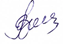 19.03.2020г.рабочая ПРОГРАММа УЧЕБНОЙ ДИСЦИПЛИНЫпрограммы подготовки специалистов среднего звенаОП.11.Безопасность жизнедеятельностиКод и наименование направления подготовки/специальности: 31.02.04 – Медицинская оптикаПрофиль подготовки/специализации: техническийКвалификация (степень) выпускника: Оптик-оптометристФорма образования: очнаяРекомендована: НМС медико-биологического факультета, протокол
«2» от 18.03.2020 г.;Составители программы: Вологжина Юлия Викторовна, преподаватель кафедры медицинских дисциплинУчебный год: 2020/2021				Семестр(-ы):32020г.СОДЕРЖАНИЕ1. паспорт ПРОГРАММЫ УЧЕБНОЙ ДИСЦИПЛИНЫОП.11Безопасность жизнедеятельностиназвание дисциплиныПрограмма учебной дисциплиныразработана на основе Федерального государственного образовательного стандарта среднего профессионального образования (ФГОС СПО) по специальности 31.02.04 – Медицинская оптика,утвержденного приказом Министерства образования и науки Российской Федерации от 11 августа 2014 г. N 971 "Об утверждении федерального государственного образовательного стандарта среднего профессионального образования по специальности 31.02.04 – Медицинская оптика.1.1. Область применения программыПрограмма учебной дисциплины является частью основной профессиональной образовательной программы в соответствии с ФГОС СПО Медицинская оптика.1.2. Место дисциплины в структуре основной профессиональной образовательной программы:Учебная дисциплина «Безопасность жизнедеятельности» относится к общепрофессиональному циклу ФГОС СПО по направлению подготовки 31.02.04 – Медицинская оптика (квалификация-оптик-оптометрист), входит в базовую (общепрофессиональную) часть этого цикла. 1.3. Цели и задачи дисциплины – требования к результатам освоения дисциплины:Одна из основных проблем государства и общества – создание безопасного проживания и деятельности населения. Ведущие целикурса «Безопасность жизнедеятельности» состоят:в ознакомлении студентов с основными положениями теории и практики проблем сохранения здоровья и жизни человека в техносфере; защитой его от опасностей техногенного, антропогенного, естественного происхождения и созданием комфортных условий жизнедеятельности.Основными задачамикурса являются формирование знаний и умений:В результате освоения дисциплины обучающийся должен знать:каким образом осуществляется идентификация (распознавание) опасностей: вид опасностей, величина, возможный ущерб и др.;как формируется представление об основных нормах профилактики опасностей на основе сопоставления затрат и выгод;В результате освоения дисциплины обучающийся должен уметь:1. сформировать навыки оказания первой помощи, в т.ч. проведения реанимационных мероприятий; 2. сформировать и развить навыки действия в условиях чрезвычайных ситуаций или опасностей;3.  сформировать психологическую готовность эффективного взаимодействия в условиях чрезвычайной ситуации различного характера.Результатом освоения программы учебной дисциплины является овладение обучающимся профессиональными (ПК) и общими (ОК) компетенциями:1.4. Рекомендуемое количество часов на освоение программы дисциплины:Максимальной учебной нагрузкой обучающихся являются 96часов, в том числе:аудиторной учебной работы обучающегося (обязательных учебных занятий)  68  часов, в том числе на освоение раздела «основы военной службы» предусмотрено не менее 48 часов, а так же часть учебного времени образовательная организация может отводить на изучение раздела «основы медицинских знаний»; внеаудиторной (самостоятельной) учебной работы обучающегося 28 часов.2. СТРУКТУРА И СОДЕРЖАНИЕ УЧЕБНОЙ ДИСЦИПЛИНЫ2.1. Объем учебной дисциплины и виды учебной работы2.2. Тематический план и содержание учебной дисциплины:ОП.11 Безопасность жизнедеятельности3. УСЛОВИЯ РЕАЛИЗАЦИИ ПРОГРАММЫ ДИСЦИПЛИНЫ3.1. Материально-техническое обеспечениеОсвоение программы учебной дисциплины «Безопасность жизнедеятельности»предполагает наличие в образовательной организации, реализующей образовательнуюпрограмму, учебного кабинета.Помещение кабинета безопасности жизнедеятельности должно удовлетворятьтребованиям Санитарно-эпидемиологических правили нормативов (СанПиН 2.4.2. 178-02). Помещение должно быть оснащено типовым оборудованием, указанным в настоящихтребованиях, в том числе специализированной учебной мебелью и техническимисредствами обучения, достаточными для выполнения требований к уровню подготовкиучащихся.Для проведения практических занятий используются проектор и экран, учебный класс для практических работ и проведения компьютерного тестирования, оснащенный компьютерной техникой, а так же тренажер-манекен для проведения практического занятия по выполнению сердечно-легочной реанимации и отработки навыков оказания первой помощи пострадавшему, пакеты перевязочные медицинские стерильные, противогаз ГП-7, ОЗК, индивидуальные противохимические пакеты-8,11.3.2. Информационное обеспечение обученияПеречень учебных изданий, Интернет-ресурсов, дополнительной литературыОсновные источники: Дополнительные источники:Информационные электронно-образовательные ресурсы:КОНТРОЛЬ И ОЦЕНКА РЕЗУЛЬТАТОВ ОСВОЕНИЯ ДИСЦИПЛИНЫКонтроль и оценка результатов освоения дисциплины осуществляется преподавателем в процессе проведения практических занятий и лабораторных работ, контрольных работ, а также выполнения обучающимися индивидуальных заданий, проектов, исследований.Критерием оценки освоения дисциплины является Контрольно-измерительный материал. Так, как по дисциплине Безопасность жизнедеятельности предусмотрен дифференцированный зачет. Контроль и оценкаЗачтено:зачет по дисциплине выставляется студенту, освоившему дисциплину,в процессе выполнения практических занятий и лабораторных работ, контрольных работ, а также выполнения обучающимися индивидуальных заданий, проектов, исследований и по итогам проведенного текущего контроля по всем модулям.Незачтено:выставляетсястуденту, не освоившему дисциплину.стр.ПАСПОРТ ПРОГРАММЫ УЧЕБНОЙ ДИСЦИПЛИНЫ………........................3СТРУКТУРА и содержание УЧЕБНОЙ ДИСЦИПЛИНЫ…………………5условия реализации программы учебной дисциплины…….8Контроль и оценка результатов Освоения учебной дисциплины………………………………………………………………………..9КодкомпетенцииСодержательная часть компетенцииПК 1.1Владеть правилами и методикой прописей рецептов на очки, принципами подбора очковых линз и оправ с параметрами, соответствующими рецепту.ПК 1.2Проводить основные и вспомогательные операции по обработке поверхностей всех типов очковых линз, нанесению покрытий и окраске линз.ПК 1.3Изготавливать все виды корригирующих средств на современном технологическом оборудовании, проводить ремонт очков и оправ.ПК 1.4Контролировать качество выпускаемой продукции в соответствии с требованиями действующих стандартов.ПК 1.5Эксплуатировать технологическое оборудование для изготовления и ремонта всех видов корригирующих средств.ПК 1.6Обеспечивать и контролировать технику безопасности, охрану труда и пожарную безопасность на рабочем месте.ПК 1.7Оформлять необходимую документацию в электронном и письменном видах.ПК 2.1Проводить консультации по вопросам режима зрения для населения.ПК 2.2Оказывать консультативную помощь пациенту при подборе и реализации средств коррекции зрения с точки зрения технических, технологических и медицинских аспектов.ПК 2.3Оказывать помощь офтальмологу при исследовании зрительных функций и подборе средств коррекции зрения, в том числе с помощью современной офтальмодиагностической аппаратуры.ПК 3.1Проводить консультации по вопросам современной оптической моды, формирования и коррекции визуального имиджа с помощью корригирующих и солнцезащитных очков.ПК 3.2Участвовать в маркетинговой деятельности организации.ПК 3.3Урегулировать и разрешать конфликтные ситуации в профессиональной деятельности.ПК 3.4 Организовывать и оценивать эффективность работы организаций по изготовлению средств коррекции зрения, составлять бизнес-план, знать основы логистики.ПК 4.1Подбирать средства коррекции зрения.ПК 4.2Индивидуально консультировать по правилам пользования и уходу за средствами коррекции зрения.ПК 5.1Исследовать зрительные функции пациента с использованием современной офтальмодиагностической аппаратуры.ПК 5.2Выявлять основные признаки заболеваний органа зрения.ПК 5.3Оказывать неотложную медицинскую помощь при острых заболеваниях и повреждениях органа зрения.ОК 1Понимать сущность и социальную значимость своей будущей профессии, проявлять к ней устойчивый интерес.ОК 2Организовывать собственную деятельность, определять методы и способы выполнения профессиональных задач, оценивать их эффективность и качество.ОК 3Принимать решения в нестандартных ситуациях и нести за них ответственность.ОК 4Осуществлять поиск и использование информации, необходимой для эффективного выполнения профессиональных задач, профессионального и личностного роста.ОК 5Использовать информационно-коммуникационные технологии в  профессиональной деятельности.ОК 6Работать в коллективе и команде, обеспечивать ее сплочение, эффективно общаться с коллегами, руководством, потребителями.ОК 7Ставить цели, мотивировать деятельность подчиненных, организовывать и контролировать их работу с принятием на себя ответственности за результат выполнения заданий.ОК 8Самостоятельно определять задачи профессионального и личностного развития, заниматься самообразованием, осознанно планировать повышение квалификации.ОК 9Быть готовым к смене технологий в профессиональной деятельности.Вид учебной работыОбъем часовМаксимальная учебная нагрузка (всего)96Аудиторная учебная работа (обязательные учебные занятия) (всего) 68 в том числе:      лекции32     практические занятия 36Внеаудиторная (самостоятельная) учебная работа обучающегося (всего)28Итоговая аттестация в формеосуществляется в формезачетаИтоговая аттестация в формеосуществляется в формезачетаНаименование разделов и темСодержание учебного материала, лабораторные и практические работы, внеаудиторная (самостоятельная) учебная работа обучающихся, курсовая работа (проект)Объем часовУровень освоения1234Тема 1.Введение. Теоретические основы БЖД.Содержание учебного материала1ч.Тема 1.Введение. Теоретические основы БЖД.Безопасность жизнедеятельности как наука. Цель, задачи и содержание дисциплины. Основные понятия и определения. Риск, как количественная мера опасности. Методы, принципы и средства обеспечения безопасности. Комплексный характер дисциплины: психологические возможности человека, социальные, экологические, технологические, правовые и международные аспекты.1ч.Тема 1.Введение. Теоретические основы БЖД.Практические занятия1ч.Тема 1.Введение. Теоретические основы БЖД.Самостоятельная работа обучающихся3ч.Тема 2.Идентификация (распознавание) современных опасностей.Содержание учебного материала1ч.Тема 2.Идентификация (распознавание) современных опасностей.1. Антропогенные опасности: основные психические свойства и основные психические состояния, влияющие на безопасность человека. 2. Социальные опасности: связанные с психическим воздействием на человека; связанные с физическим насилием; употребление веществ, разрушающих организм, социальные болезни; опасности суицидов. 3. Техногенные опасности: механические воздействия; виброакустические колебания; электромагнитные поля; электрический ток; излучения оптического диапазона; ионизирующие излучения (радиация).4. Природные опасности: литосферные (землетрясения, вулканы, оползни); гидросферные (наводнения, цунами, штормы); атмосферные (ураганы, бури, смерчи, град); космические(астероиды, планеты, излучения, магнитные бури)5. Биологические опасности: виды патогенных микроорганизмов, токсичные растения, опасности животного мира.6. Экологические опасности.1ч.Тема 2.Идентификация (распознавание) современных опасностей.Практические занятия2ч.Тема 2.Идентификация (распознавание) современных опасностей.Самостоятельная работа обучающихся4ч.Тема 3.Защита населения в чрезвычайных ситуациях.Действия в условиях чрезвычайных ситуаций мирного времени. Основные способы и средства защиты населения. Средства коллективной защиты, средства индивидуальной защиты, эвакуация. Аварийно-спасательные и другие неотложные работы.1ч.Тема 3.Защита населения в чрезвычайных ситуациях.Практические занятия2ч.Тема 3.Защита населения в чрезвычайных ситуациях.Самостоятельная работа обучающихся5ч.Тема 4.История создания Вооруженных Сил России. Создание советских Вооруженных Сил, их структура и предназначение. Боевые традиции Вооруженных Сил России. Ритуалы Вооруженных Сил Российской Федерации. Символы воинской чести.Основные сведения о воинской обязанности. Организация воинского учета. Обязательная подготовка граждан к военной службе. Организация призыва на военную службу. Прохождение военной службы по призыву.8ч.Тема 4.История создания Вооруженных Сил России. Создание советских Вооруженных Сил, их структура и предназначение. Боевые традиции Вооруженных Сил России. Ритуалы Вооруженных Сил Российской Федерации. Символы воинской чести.Практические занятия8ч.Тема 4.История создания Вооруженных Сил России. Создание советских Вооруженных Сил, их структура и предназначение. Боевые традиции Вооруженных Сил России. Ритуалы Вооруженных Сил Российской Федерации. Символы воинской чести.Самостоятельная работа обучающихсяТема 5.Организационная структура Вооруженных Сил Российской Федерации. Основные понятия о воинской обязанности. Воинский учет. Прохождение военной службы по контракту. Альтернативная гражданская служба.Размещение военнослужащих, распределение времени и повседневный порядок жизни воинской части.  Воинские звания военнослужащих. Военная форма одежды.8ч.Тема 5.Организационная структура Вооруженных Сил Российской Федерации. Основные понятия о воинской обязанности. Воинский учет. Прохождение военной службы по контракту. Альтернативная гражданская служба.Практические занятия 8ч.Тема 5.Организационная структура Вооруженных Сил Российской Федерации. Основные понятия о воинской обязанности. Воинский учет. Прохождение военной службы по контракту. Альтернативная гражданская служба.Самостоятельная работа обучающихсяТема 6.Призыв на военную службу. Общие, должностные и специальные обязанности военнослужащих. Воинская дисциплина. Требования воинской деятельности.Социальная защита военнослужащих. Правовая защита военнослужащих. Права и ответственность военнослужащих. Увольнение с военной службы.8ч.Тема 6.Призыв на военную службу. Общие, должностные и специальные обязанности военнослужащих. Воинская дисциплина. Требования воинской деятельности.Практические занятия8ч.Тема 6.Призыв на военную службу. Общие, должностные и специальные обязанности военнослужащих. Воинская дисциплина. Требования воинской деятельности.Самостоятельная работа обучающихсяТема 7.Основы медицинских знаний.Общий уход за больным. Значение ухода за больными. Личная гигиена больных. Температура тела, пульс, артериальное давление, дыхание, методика их определения и оценка. Основы здорового образа жизни. Иммунитет. Основные профилактические мероприятия.2ч.Тема 7.Основы медицинских знаний.Практические занятия3ч.Тема 7.Основы медицинских знаний.Самостоятельная работа обучающихся8ч.Тема 8.Правила оказания первой помощи.Состояния, при которых необходимо приступить к оказанию Первой помощи, основные мероприятия оказания ПП. Универсальный алгоритм оказания Первой помощи. Проведение реанимационных мероприятий. Способы и правила остановки кровотечений2ч.Тема 8.Правила оказания первой помощи.Практические занятия3ч.Тема 8.Правила оказания первой помощи.Самостоятельная работа обучающихся8ч.Всего:Всего:96№ п/пИсточники для обучающихся1Семехин, Ю.Г. Безопасность жизнедеятельности : учебное пособие : [12+] /Ю.Г. Семехин, В.И. Бондин. – Изд. 2-е, стер. – Москва ; Берлин : Директ-Медиа, 2019 – 413 с. : табл. – Режим доступа: по подписке. – URL:https://biblioclub.ru/index.php?page=book&id=5739272Айзман Р. И. Основы безопасности жизнедеятельности: учебное пособие / Р.И. Айзман, Н. С. Шуленина, В. М. Ширшова; под редакцией А. Я. Тернер. —Новосибирск: Сибирское университетское издательство, 2017 — 247 c.Хван, Т.А.3Арустамов Э.А., Волощенко А.Е., Косолапова Н.В.,ПрокопенкоН.А.;под ред. Э.А. АрустамоваБезопасность жизнедеятельности: Учебник — Изд. 21-е. перераб. и доп. — Москва : Дашков и К°, 2018 – 446 с.4Хван Т.А., Хван.П.А.,Основы безопасности жизнедеятельности: учебное пособие /– Изд. 9-е. – Ростов-на-Дону: Феникс, 2014 – 416 с.№ п/пИсточники для преподавателей5Кисляков,П.А.Студенческаяжизнедеятельности : методическое пособие / П. А. Кисляков. — Саратов: Вузовское образование, 2015 — 87 c.6Фролов М.П., Литвинов Е.Н., Смирнов Т.А., Богоявленский И.Ф., Воловик В.А., Гаткин Е.Я, Колодницкий Г.А., Кузнецов В.С., Мишин Б.И., Наследухов А.В., Суравегина  И.Т., Шолох В.П.  Основы безопасности жизнедеятельности: Учебник для общеобразовательных учреждений / М.П. Фролов, Е.Н. Литвинов, Т.А. Смирнов под ред. Ю.Л. Воробьева. — 2-издан.- М.: Астраль, 2013. — 318 с.        7Чугайнова, Л. В. Теория и методика обучения основам безопасностижизнедеятельности в школе: учебно-методическое пособие / Л. В. Чугайнова. —Соликамск: Соликамский государственный педагогический институт, 2012 — 148 с.№ п/пИсточник8https://www.mchs.gov.ru/ МЧС РФ9http :/ / kuhta .clan . su Журнал «Основы безопасности жизнедеятельности»10Yandex.ru Google.ru Rambler.ruРезультаты обучения(освоенные умения, усвоенные знания)Основные показатели оценки результатаУметь:оказывать навыки оказания первой помощи, в т.ч. проведения реанимационных мероприятий;применять навыки действий в условиях чрезвычайных ситуаций или опасностей;эффективно взаимодействовать в условиях ЧС различного характера;осуществлять идентификацию (распознавание) опасностей: вид опасностей, величина, возможный ущерб;формировать представление об основных нормах профилактики опасностей на основе сопоставления затрат и выгод;использовать средстваиндивидуальной и коллективной защитыот оружия массового поражения;ориентироваться в перечне военно – учетных специальностей и самостоятельно определять среди них родственные полученной специальности;использовать информационно-коммуникационные технологии для совершенствования профессиональной деятельности;применять профессиональныезнания в ходе исполнения обязанностейвоенной службы на воинских должностях в соответствии со специальностью;Знать:основные виды потенциальных опасностей и профессиональной деятельности и быту, принципы снижения вероятности их реализации;знать основы военной службы и обороныгосударства;меры пожарной безопасности иправила безопасного поведения припожарах;основные виды вооружения, военной техники и снаряжения, состоящих на вооружении( оснащении ) воинских подразделений, в которых имеются военно – учетные специальности, специальностям СПО.Умеет:оказатьпервую помощь пострадавшим;действовать в условиях ЧС или в условиях различного рода опасностей;эффективно взаимодействовать в условиях ЧС различного характера;осуществлять идентификацию опасностей, величина, возможный ущерб;Умеет формировать представление об основных нормах профилактики опасностей;использовать средстваиндивидуальной и коллективной от оружия массового поражения;ориентироваться в перечне военно–учетных специальностей и самостоятельно определять среди них родственные полученной специальности;использовать информационно-коммуникационные технологии для совершенствования профессиональной деятельности.применять профессиональныезнания в ходе исполнения обязанностей военной службы на воинских должностях.Знает:основные виды потенциальныхопасностей и их профессиональной деятельности и быту, принципы снижения вероятности их реализации;основы военной службы и обороны государства.меры пожарной безопасности иправила безопасного поведения припожарах;основные виды вооружения;военной техники и снаряжения, состоящих на вооружении(оснащении) воинских подразделений, вкоторых имеются военно-учетныеспециальности, специальностям СПО.Результаты обучения(освоенные ОК и ПК)Основные показатели оценки результатаОК 1 Понимать сущность и социальную значимость своей будущей профессии, проявлять к ней устойчивый интерес.Понимание сущности и социальной значимости своей будущей профессии.ОК 2 Организовывать собственную деятельность, определять методы и способы выполнения профессиональных задач, оценивать их эффективность и качество.Организация собственной деятельности,оценка эффективности и качества.ОК 3 Принимать решения в нестандартных ситуациях и нести за них ответственность.Способность принимать решения в нестандартных ситуациях и нести за них ответственность.ОК 4 Осуществлять поиск и использование информации, необходимой для эффективного выполнения профессиональных задач, профессионального и личностного роста.Поиск и использование информации, необходимой для эффективного выполнения профессиональных задач, профессионального и личностного ростаОК 5 Использовать информационно-коммуникационные технологии в  профессиональной деятельности.Использование информационно-коммуникационных технологий в  профессиональной деятельности.ОК6 Работать в коллективе и команде, обеспечивать ее сплочение, эффективно общаться с коллегами, руководством, потребителями.Навыки организации работы в коллективе и команде.ОК 7 Ставить цели, мотивировать деятельность подчиненных, организовывать и контролировать их работу с принятием на себя ответственности за результат выполнения заданий.Целеустремленность, мотивация, организация и контроль работы с принятием на себя ответственности за результат выполнения заданий.ОК 8 Самостоятельно определять задачи профессионального и личностного развития, заниматься самообразованием, осознанно планировать повышение квалификации.Самостоятельность  в определении задач профессионального и личностного развития, занятие самообразованием, планирование повышение квалификации.ОК 9 Быть готовым к смене технологий в профессиональной деятельности. Готовность к смене технологий в профессиональной деятельности.ПК 1.1Владеть правилами и методикой прописей рецептов на очки, принципами подбора очковых линз и оправ с параметрами, соответствующими рецепту.Осуществление прописей рецептов на очки, принципами подбора очковых линз и оправ с параметрами, соответствующими рецепту.ПК 1.2 Проводить основные и вспомогательные операции по обработке поверхностей всех типов очковых линз, нанесению покрытий и окраске линз.Осуществление операций по обработке поверхностей всех типов очковых линз, нанесению покрытий и окраске линз.ПК 1.3 Изготавливать все виды корригирующих средств на современном технологическом оборудовании, проводить ремонт очков и оправ.Изготовление всех видов корригирующих средств на современном технологическом оборудовании, проводить ремонт очков и оправ.ПК 1.4 Контролировать качество выпускаемой продукции в соответствии с требованиями действующих стандартов.Контроль качества выпускаемой продукции в соответствии с требованиями действующих стандартов.ПК 1.5 Эксплуатировать технологическое оборудование для изготовления и ремонта всех видов корригирующих средств.Эксплуатация технологического оборудования для изготовления и ремонта всех видов корригирующих средств.ПК 1.6 Обеспечивать и контролировать технику безопасности, охрану труда и пожарную безопасность на рабочем месте.Знание правил охраны труда, техникибезопасности на рабочем месте.ПК 2.1 Проводить консультации по вопросам режима зрения для населения.Проведение консультаций по вопросам режима зрения для населения.ПК 2.2 Оказывать консультативную помощь пациенту при подборе и реализации средств коррекции зрения с точки зрения технических, технологических и медицинских аспектов.Оказание консультативной помощи пациенту при подборе и реализации средств коррекции зрения с точки зрения технических, технологических и медицинских аспектов.ПК 2.3 Оказывать помощь офтальмологу при исследовании зрительных функций и подборе средств коррекции зрения, в том числе с помощью современной офтальмодиагностической аппаратуры.Оказание помощи офтальмологу при исследовании зрительных функций и подборе средств коррекции зрения, в том числе с помощью современной офтальмодиагностической аппаратуры.ПК 3.1 Проводить консультации по вопросам современной оптической моды, формирования и коррекции визуального имиджа с помощью корригирующих и солнцезащитных очков.Консультирование по вопросам современной оптической моды, формирования и коррекции визуального имиджа с помощью корригирующих и солнцезащитных очков.ПК 3.2 Участвовать в маркетинговой деятельности организации.Участие в маркетинговой деятельности организации.ПК 3.3 Урегулировать и разрешать конфликтные ситуации в профессиональной деятельности.Навыки разрешать конфликтные ситуации в профессиональной деятельности.ПК 3.4 Организовывать и оценивать эффективность работы организаций по изготовлению средств коррекции зрения, составлять бизнес-план, знать основы логистики.Организация и оценка эффективности работы организаций по изготовлению средств коррекции зрения, составлять бизнес-план, знать основы логистики.ПК 4.1 Подбирать средства коррекции зрения.Подборка средств коррекции зрения.ПК 4.2 Индивидуально консультировать по правилам пользования и уходу за средствами коррекции зрения.Консультации по правилам пользования и уходу за средствами коррекции зрения.ПК 5.1 Исследовать зрительные функции пациента с использованием современной офтальмодиагностической аппаратуры.Исследование зрительные функции пациента с использованием современной аппаратуры.ПК 5.2 Выявлять основные признаки заболеваний органа зрения.Выявление основных признаков заболеваний органа зрения.ПК 5.3 Оказывать неотложную помощь при острых заболеваниях и повреждениях органа зрения.Умение оказывать первую медицинскуюпомощь.